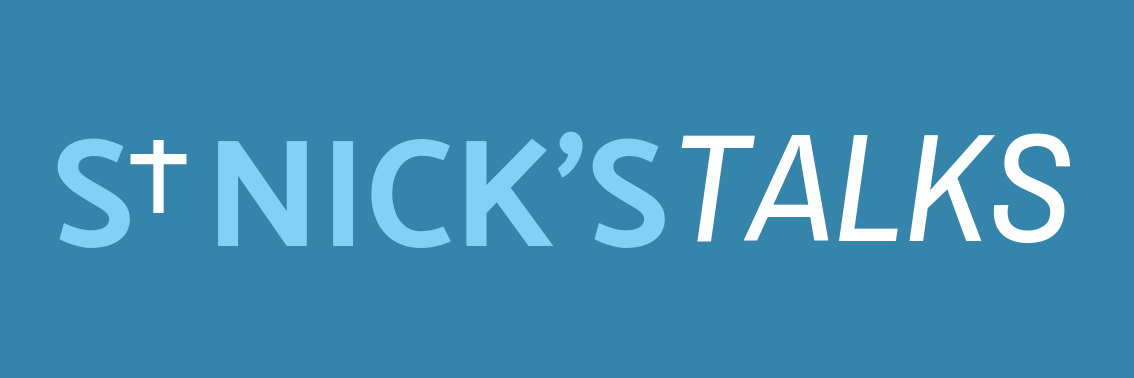 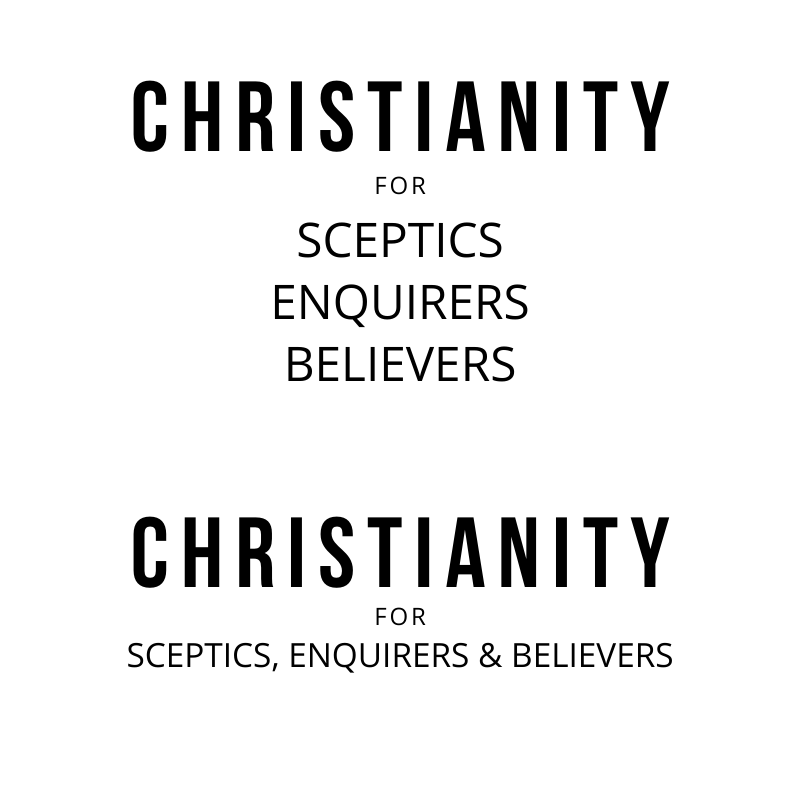 A very warm welcomeTim Sheppard is speaking on Mark 14:26-72Notices1. New?  If you’re here for the first time and would like more information about St Nick’s Talks, including our weekly email, please fill in a contact card or visit: www.stnickstalks.org/new.2. Spotify.  Catch up with our talks on the go. Search ‘St Nick’s Talks’.Talk recordings & info   |    www.stnickstalks.orgReal Jesus (6)							Mark 14:26-72	  Page 851-852 The King’s astonishing prayer “Abba, Father, all things are possible for you. Remove this cup from me. Yet not what I will, but what you will.” (v36)Jesus knew the cost (cf Isaiah 51:17-23; Jeremiah 25:15-29; Ezekiel 23:28-35)Jesus chose to bear it Questions for discussion and reflection - How could this affect the way that you think about the accounts of Jesus’ death?What do you value most in a leader? How does Jesus compare?A very warm welcomeTim Sheppard is speaking on Mark 14:26-72Notices1. New?  If you’re here for the first time and would like more information about St Nick’s Talks, including our weekly email, please fill in a contact card or visit: www.stnickstalks.org/new.2. Spotify.  Catch up with our talks on the go. Search ‘St Nick’s Talks’.Talk recordings & info   |    www.stnickstalks.orgReal Jesus (6)							Mark 14:26-72	  Page 851-852 The King’s astonishing prayer “Abba, Father, all things are possible for you. Remove this cup from me. Yet not what I will, but what you will.” (v36)Jesus knew the cost (cf Isaiah 51:17-23; Jeremiah 25:15-29; Ezekiel 23:28-35)Jesus chose to bear it Questions for discussion and reflection - How could this affect the way that you think about the accounts of Jesus’ death?What do you value most in a leader? How does Jesus compare?